Spijtenburg Werving en Advies BV. Johan Willem Frisolaan 41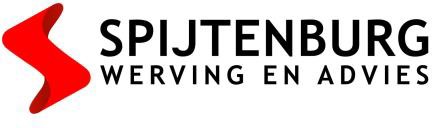 4835 AA, Breda076 – 2063 333Deze procedure betreft een aanbesteding. Dit houdt in dat er enkele belangrijke gunningscriteria aan de vacature verbonden zijn. Wij vragen je deze via dit formulier in te vullen, aan te geven waarom je aan deze gunningscriteria voldoet, en mee te sturen bij een sollicitatie.Gunningscriteria Interim concerndirecteur Stadsontwikkeling:Beschikbaar voor 32 uur per week per 1 oktober tot en met de zomer van 2021:Minimaal 5 jaar aantoonbare werkervaring op directieniveau in een middelgrote (>50.000 inwoners) of grote gemeentelijke organisatie:Minimaal 5 jaar aantoonbare werkervaring als opdrachtgever en/ of projectmanager en/ of leidinggevende in het ruimtelijk domein:Een afgeronde opleiding op minimaal wo bachelor niveau:Heb je jouw kandidatuur ook bij een andere aanbieder ingediend (dikgedrukt maken)?JaNeeWat is jouw gewenste tarief?